ВНЕКЛАССНОЕ МЕРОПРИЯТИЕ ПО РУССКОМУ ЯЗЫКУ И МАТЕМАТИКЕ«УМНИКИ-РАЗУМНИКИ» В 6-Х КЛАССАХ.УЧИТЕЛЯ: ИВАНОВА Л.В., ПЕТРУХИНА Н.А.Дата: 4.02.2019    Цель: расширение знаний в области русского языка и математики, совершенствование умения осознанно применять изученные правила.    Задачи:Активизация  мыслительной  деятельности учащихся; развитие интеллекта, внимания, памяти, воображения;формирование положительной мотивации изучения  школьных предметов;  формирование умений командных действий, воспитание чувства товарищества, взаимопомощи, ответственности;коррекция познавательной сферы.
В конкурсе принимают участие ученики 6а и 6б классов. Все учащиеся делятся на две команды. После выполнения каждого задания команда выбирает одного участника, который отчитывается о проделанной работе, и команда получает бонусы.Задания по математике и русскому языку чередуются. После игры объявляются победители.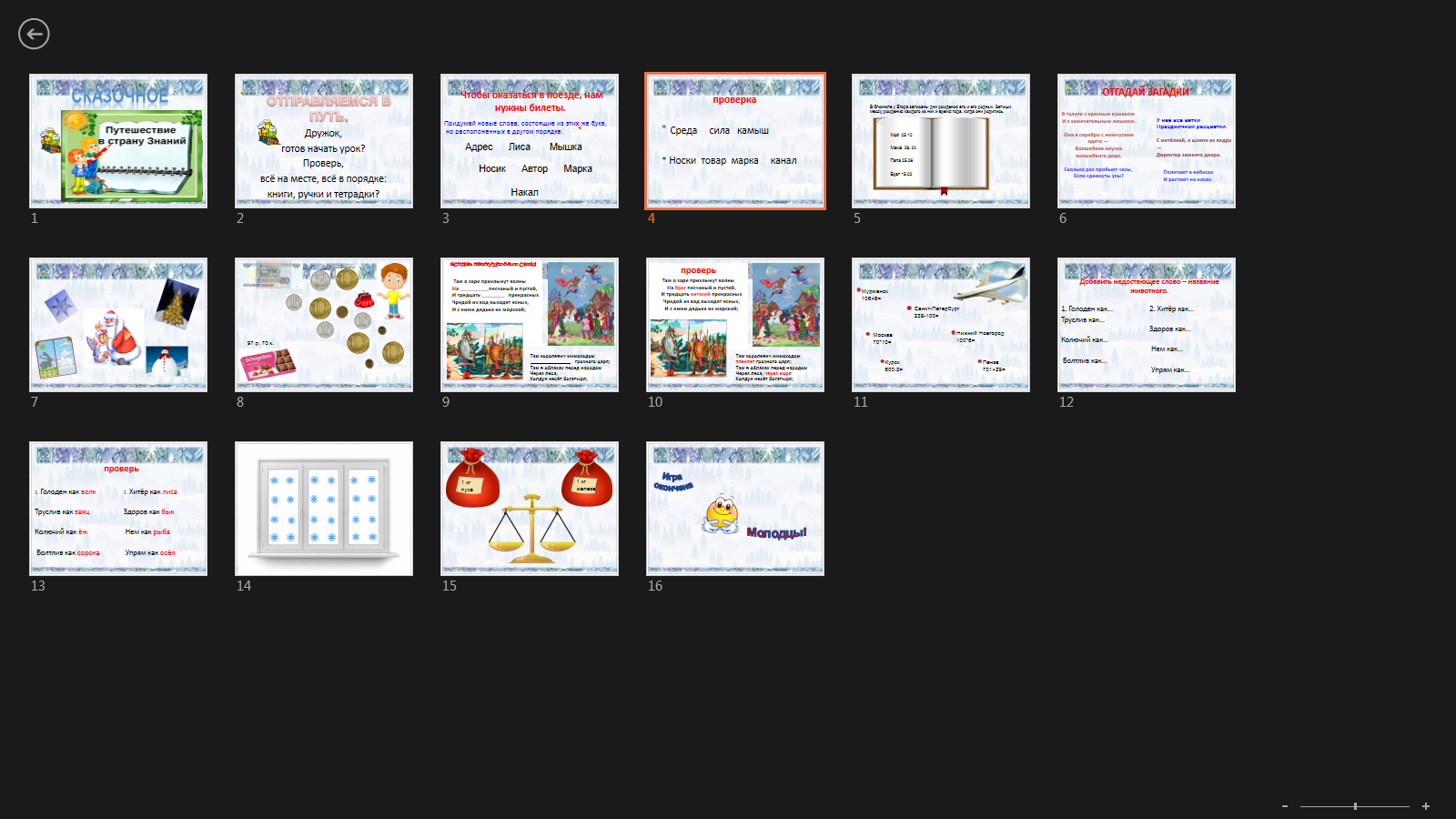 Материально-техническое обеспечение урока, в т.ч. ИКТ, ТСО: ПК, медиапроектор, презентация "Сказочное путешествие" в программе Power Point, Приложение 1: математические задания